RAJA BALWANT SINGH COLLEGE, AGRAInternal Quality Assurance Cell (IQAC) (2020-21)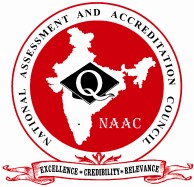 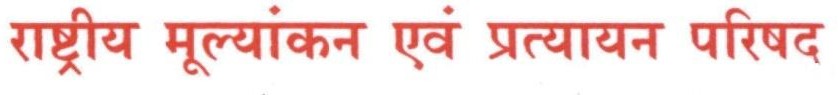 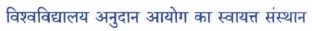 NATIONAL ASSESSMENT AND ACCREDITATION COUNCILAn Autonomous Institution of the University GrantsCommissionP. O. Box. No. 1075, Opp: NLSIU, Nagarbhavi, Bengaluru - 560 072IndiaVISIONNAACTo make quality the defining element of higher education in India through a combination of self and external quality evaluation, promotion and sustenance initiatives.MISSIONTo arrange for periodic assessment and accreditation of institutions of higher education or units thereof, or specific academic programmes or projects;To stimulate the academic environment for promotion of quality of teaching-learning and research in higher education institutions;To encourage self-evaluation, accountability, autonomy and innovations in higher education;To undertake quality-related research studies, consultancy and training programmes, andTo collaborate with other stakeholders of higher education for quality evaluation, promotion and sustenance.Value FrameworkTo promote the following core values among the HEIs of the country:Contributing to National DevelopmentFostering Global Competencies among StudentsInculcating a Value System among StudentsPromoting the Use of TechnologyQuest for ExcellenceContentsGuidelines for the Creation of theInternal Quality Assurance Cell (IQAC)and Submission of Annual Quality Assurance Report (AQAR)in Accredited InstitutionsIntroductionIn pursuance of its action plan for performance evaluation, assessment and accreditation and quality upgradation of institutions of higher education, the National Assessment and Accreditation Council (NAAC), Bengaluru proposes that every accredited institution should establish an Internal Quality Assurance Cell (IQAC) as a quality sustenance measure. Since quality enhancement is a continuous process, the IQAC will become a vital part of the institution’s quality assurance system and work towards ensuring quality enhancement and sustenance. The prime task of the IQAC is to develop a system for conscious, consistent and catalytic improvement in the overall performance of its institution. For this, during the post-accreditation period, institutions need to channelize their efforts towards promoting holistic academic excellence including the implementation of peer team’s recommendations.The guidelines provided in the following pages will facilitate the institution in the creation and operation of the IQAC. The establishment of the IQAC is the first step towards institutionalization and internalization of quality enhancement initiatives. Its success depends on its sense of belongingness and participation in all the activities of the institution. It will not be yet another hierarchical structure or a record-keeping unit of the institution but will be a facilitative and participative unit of the institution. It has the potential to become a vehicle for ushering in quality enhancement through its planned and interventionist strategies to remove deficiencies and enhance quality, as in Quality Circles in industries. IQAC – VisionTo promote quality culture as the prime concern of Higher Education Institutions through institutionalizing and internalizing all the quality-enhancing and sustaining initiatives taken with internal and external support.Objective The primary aim of the IQAC isTo develop a mechanism to promote conscious, consistent and catalytic action plans to improve the academic and administrative performance of the institution. To promote institutional quality enhancement and sustenance through the internalization of quality culture and institutionalization of the best practices.StrategiesIQAC shall evolve a mechanism and procedures forEnsuring timely, efficient and progressive performance of academic, administrative and financial units; b)	Adoption of relevant and quality academic and research programmes;c)	Ensuring equitable access to and affordability of academic programmes for various sections of the society;d)	Optimization and integration of modern methods of teaching and learning;e)	Ensuring credible assessment and evaluation processes;f)	Ensuring the proper allocation, adequacy and maintenance of support structure and services; g)	Sharing of research findings and networking with other institutions in India and abroad.FunctionsDevelopment and application of quality benchmarks;Setting parameters for various academic and administrative activities of the institution;Facilitating the creation of a learner-centric environment conducive to quality education and faculty development to adopt the required knowledge and technology for participatory teaching and learning process;Collection and analysis of feedback from all the stakeholders on quality-related institutional processes;d)	Dissemination of information on various quality parameters to all the stakeholders;e)	Organization of intra- and inter-institutional workshops and seminars on quality- related themes and promotion of quality circles;f)	Documentation of various programmes/activities leading to quality improvement; g)	Acting as a nodal agency of the institution for coordinating quality-related activities, including adoption and dissemination of the best practices;h) Development and maintenance of institutional database through MIS for the purpose of maintaining and enhancing institutional quality;i)  Periodical conduct of Academic and Administrative Audits along with their follow-up activities; andj)	Preparation and submission of the Annual Quality Assurance Report (AQAR) as per the guidelines and parameters of NAAC. Benefits IQAC will facilitate / contribute toEnsuring clarity and focus in the institution’s march towards quality enhancement;Ensuring internalization of quality culture;b)	Ensuring enhancement and coordination among the various units and activities of the institution and institutionalizing all good practices;c)	Providing a sound basis for decision-making to improve institutional functioning;d)	Acting as a dynamic system for quality changes in HEIs; ande)	Building a sound methodology for documentation and internal communication. 	Composition of the IQACThe IQAC should be constituted in every institution under the chairpersonship of the Head of the Institution with heads of key academic and administrative units and a few teachers and a few distinguished educationists and representatives of the local management and stakeholders as members. The composition of the IQAC should be as follows:1.	Chairperson: Head of the Institution2.	Teachers to represent all levels (Assistant Professor and Associate Professor) (Three to eight)3.    One member from the Management4.    The senior administrative officer (Office Superintendent/Manager)5.	One nominee each from the Local Society/Trust, Students and Alumni 6. 	One nominee each from the Employer/Industrialists/Stakeholders7.	One of the senior teachers as the Coordinator of the IQACThe composition of the IQAC will depend on the size and complexity of the institution and accordingly the representation of teachers may vary. The IQAC helps the institution in planning and monitoring quality-related activities. It ensures the various stakeholders’ and beneficiaries’ cross-sectional participation in the institution’s quality-enhancement activities. The guidelines given here are only indicative and will help the institutions in their quality-sustenance activities. The membership of the nominated members shall be for a period of two years. The IQAC should meet at least once in every quarter. The quorum for the meeting shall be two-thirds of the total number of members. The Agenda, Minutes and Action Taken Reports are to be documented and maintained electronically in a retrievable format.While selecting these members, several precautions need to be taken. A few of them are listed below:It is advisable to choose persons from different backgrounds who have earned respect for their integrity and excellence in their teaching and research. Moreover, they should be aware of the ground realities of the institutional environment. They should be known for their commitment to improving the quality of teaching and learning.It is advisable to change the Coordinator every two/three years to usher in new thoughts and activities in the institution.It would be appropriate to choose senior administrators and persons in charge of institutional services such as library, computer centre, estate office, student welfare, administration, academic tasks, examination and planning and development. The management representative should be aware of the institution’s objectives, strengths and limitations, and should be committed to its improvement. The local Society/Trust representatives should be of a high social standing and should have made significant contributions to society and to education, in particular.The Role of the CoordinatorThe role of the Coordinator of the IQAC is crucial in ensuring the effective functioning of all the members. The IQAC Coordinator may be a senior and competent person with rich experience and exposure to quality aspects. He/ She may be a full-time functionary or a senior academician/administrator entrusted with additional responsibility as the IQAC Coordinator. Secretarial assistance should be ensured by the administration. It is essential that the coordinator has a sound knowledge of computers and data management.Operational Features of the IQACQuality assurance is a by-product of the ongoing efforts of an institution to define its objectives and chalk out a work plan to achieve them and also specify the checks and balances to evaluate the degree to which each of the tasks is fulfilled. Hence devotion and commitment to improvement rather than mere institutional control is the basis for devising procedures and instruments for assuring quality. The IQAC has to ensure that whatever is done in the institution for higher education is done efficiently and effectively. In order to do this, the IQAC will have to first establish procedures and modalities to collect data and information on the various aspects of the functioning of the institution. The IQAC Coordinator has a major role in implementing these functions. The IQAC may derive support from the already existing units and mechanism that contribute to the functions listed above.Institutions are requested to submit the AQAR every year and the submission should start after one year from the date of accreditation. A functional IQAC and timely submission of the AQAR are the minimum institutional requirements to go in for the second, third and subsequent cycles of accreditation. During the institutional visit, the NAAC peer team will interact with the IQAC to know about its functioning, progress, and the quality sustenance initiatives undertaken by it. The AQAR may be part of the Annual Report. It shall be approved by the statutory body/bodies of the HEIs (such as the Syndicate/Governing Council/Executive Council/Board of Management) which will also monitor the quality enhancement measures undertaken by the IQAC.The IQAC may create its exclusive window tab on its institutional website for keeping the documents pertaining to NAAC, Peer Team Reports, AQAR, and Certificate of Accreditation. It shall regularly upload/report on its activities and host the AQAR as well. Revised Accreditation Framework : NAAC launched the Revised Accreditation Framework in July 2017 and hence the AQAR format also was modified in tune with the new methodology. The tools and parameters in the new AQAR format have been designed in such a way that the preparation of the AQAR would facilitate the HEI’s SSR preparation for the upcoming cycle of accreditation. It is hoped that new AQAR format would facilitate Higher Education Institutions in creating a good database at the institutional level for enhancing a culture of excellence.As per the Revised Accreditation Framework (RAF), NAAC-accredited institutions need to submit the AQAR online. Henceforth, HEIs need not submit the printed/hard copy of the AQAR to NAAC. The login ID for the online submission of the AQAR will be the e-mail ID used for the Institutional Information for Quality Assessment (IIQA). The AQAR of the preceding year should be submitted to NAAC before 31st December every year. When institutions submit the AQAR online, they will receive an automated response from the NAAC portal. Mandatory Submission of AQAR by IQACThe Executive Committee of NAAC has decided that with effect from 16th September 2016 regular submission of the AQAR is mandatory for the second and subsequent cycles of accreditation.The following are the prerequisites for the submission of AQAR for all Higher Education Institutions opting for the second and subsequent cycles of Assessment and Accreditation:  The institution should have a functional IQAC.The minutes of IQAC meeting(s) and compliance to the decisions taken should be uploaded on the institutional website.The institution should have uploaded the AQAR on its institutional website for access to all its stakeholders.Note: The terms and abbreviations used in the AQAR are in accordance with the respective NAAC manuals. Please refer to the glossary for the meaning of specific terms and abbreviations used in the AQAR.Guidelines to fill in AQARInstitution has to submit AQAR online in the prescribed format only. Institution has to provide Completed academic year data. Only one year data to be provided in AQAR.Duly filled Data template has to be submitted along with AQAR online. Data template along with supporting documents needs to be uploaded in the institutional website.QlM responses to be recorded in 100-200 words onlyIf the institution does not submit the AQARs in time, it will be recorded as late submission. The same will be reflected in the notification in HEI as well NAAC portal. Auto generated e-mail will be sent to the Institution for late submission.After the approval of AQAR, the edit option will not be provided.If the institutions do not respond for clarification sought and do not re-edit in AQAR within the stipulated time line even after 3 reminders, NAAC will accept AQAR as it is and an automated email / reviewed email will be sent to the HEI.All the glossaries used in AQAR shall be read in conjunction with the respective manuals.Academic year will be as prescribed by the Accreditation process and proceduresThe Revised format of AQAR will be implemented from the academic year                    2020 –2021.In the AQAR, during the year has been specified which means latest completed academic year.The HEI’s which are submitting AQAR after the first cycle (and subsequent cycle) should provide previous year AQAR links, however, those HEI's which are submitting AQAR for the first year after first cycle of accreditation may provide the SSR link instead of AQAR link.The Annual Quality Assurance Report (AQAR) of the IQAC(For Affiliated/Constituent (PG) Colleges )Institutions Accredited by NAAC need to submit an Annual self-reviewed progress report i.e. Annual Quality Assurance Report (AQAR) to NAAC, through its IQAC. The report is to detail the tangible results achieved in key areas, specifically identified by the IQAC at the beginning of the Academic year. The AQAR period would be the Academic Year. (For example, June 1, 2017 to May 31, 2018)(with effect from academic year 2020-21)Part – AData of the Institution(Data may be captured from IIQA)Name of the InstitutionName of the Head of the institution:Designation:Does the institution function from own campus:Phone no./Alternate phone no.:Mobile no.:Registered e-mail:Alternate e-mail:Address	:City/Town	:State/UT	:Pin Code	:Institutional status:Affiliated /Constituent:Type of Institution : Co-education/Men/WomenLocation :Rural/Semi-urban/Urban:Financial Status: Grants-in aid/ UGC 2f and 12 (B)/ Self financing (please specify)Name of the Affiliating University:Name of the IQAC Coordinator:Phone no. : Alternate phone no.Mobile:IQAC e-mail address:Alternate Email address:Website address:Web-link of the AQAR: (Previous Academic Year):For ex. http://www.ladykeanecollege.edu.in/AQAR2012-13.docWhether Academic Calendar prepared during  the  year?   Yes/No	, if yes, whether it is uploaded in the Institutional website:Web link:Accreditation Details:Date of Establishment of IQAC:	DD/MM/YYYY:Provide the list of funds by Central/ State Government- UGC/CSIR/DST/DBT/ICMR/TEQIP/World Bank/CPE of UGC etc.Whether composition of IQAC as per latest NAAC guidelines :Yes/No:*upload latest notification of formation of IQACNo. of IQAC meetings held during the year:Were the minutes of IQAC meeting(s) and compliance to the decisions have been uploaded on the institutional website?Yes/No........          (If No, please upload the minutes of the meeting(s) and Action Taken Report.)Whether IQAC received funding from any of the funding agency to support its activities during the year?	Yes	NoIf yes, mention the amount:	Year:Significant contributions made by IQAC during the current year (maximum five bullets)*****Plan of action chalked out by the IQAC in the beginning of the Academic year towards Quality Enhancement and the outcome achieved by the end of the Academic yearWhether the AQAR was placed before statutory body?	Yes /No:Name of the statutory body:	Date of meeting(s):Whether institutional data submitted to AISHE: Yes / No: Year:	Date of Submission:Extended Profile of the InstitutionPogramme:Number of courses offered by the Institution across all programs during the yearStudent:Number of students during the year.Number of seats earmarked for reserved category as per GOI/ State Govt. rule during the yearNumber of outgoing/ final year students during the yearAcademic: Number of full time teachers during the yearNumber of Sanctioned posts during the yearInstitution:Total number of Classrooms and Seminar halls	Total expenditure excluding salary during the year (INR in lakhs)4.3 Total number of computers on campus for academic purposes: __________PART BCriterion 1 – Curricular AspectsKey Indicator – 1.1 Curricular Planning and ImplementationKey Indicator- 1.2 Academic FlexibilityKey Indicator- 1.3 Curriculum EnrichmentKey Indicator- 1.4 Feedback SystemCriteria 2- Teaching- Learning and EvaluationKey Indicator- 2.1 Student Enrolment and ProfileKey Indicator - 2.2. Catering to Student DiversityKey Indicator- 2.3. Teaching- Learning ProcessKey Indicator- 2.4 Teacher Profile and QualityKey Indicator- 2.5. Evaluation Process and Reforms Key Indicator- 2.6 Student Performance and Learning OutcomeKey Indicator- 2.7 Student Satisfaction SurveyCriteria 3- Research, Innovations and ExtensionKey Indicator 3.1- Resource Mobilization for ResearchKey Indicator 3.2- Innovation EcosystemKey Indicator 3.3- Research Publication and Awards Key Indicators 3.4 – Extension ActivitiesKey Indicator - 3.5 CollaborationCriterion 4 - Infrastructure and Learning Resources Key Indicator – 4.1 Physical FacilitiesKey Indicator – 4.2 Library as a learning ResourceKey Indicator- 4.3 IT Infrastructure Key Indicator – 4.4 Maintenance of Campus InfrastructureCriterion 5- Student Support and ProgressionKey Indicator- 5.1 Student SupportKey Indicator- 5.2 Student ProgressionKey Indicator- 5.3 Student Participation and ActivitiesKey Indicator- 5.4 Alumni Engagement  Criterion 6- Governance, Leadership and ManagementKey Indicator- 6.1 Institutional Vision and LeadershipKey Indicator- 6.2 Strategy Development and DeploymentKey Indicator- 6.3 Faculty Empowerment StrategiesKey Indicator- 6.4 Financial Management and Resource MobilizationKey Indicator- 6.5 Internal Quality Assurance SystemCriterion 7 – Institutional Values and Best PracticesKey Indicator - 7.1 Institutional Values and Social ResponsibilitiesNote: Format for Presentation of Best Practices1. Title of the PracticeThis title should capture the keywords that describe the practice.2. Objectives of the PracticeWhat are the objectives / intended outcomes of this “best practice” and what are the underlying principles or concepts of this practice (in about 100 words)?3. The ContextWhat were the contextual features or challenging issues that needed to be addressed in designing and implementing this practice (in about 150 words)?4. The PracticeDescribe the practice and its uniqueness in the context of India higher education. What were the constraints / limitations, if any, faced (in about 400 words)?5. Evidence of SuccessProvide evidence of success such as performance against targets and benchmarks, review/results. What do these results indicate? Describe in about 200 words.6. Problems Encountered and Resources RequiredPlease identify the problems encountered and resources required to implement the practice (in about 150 words).7. Notes (Optional)Please add any other information that may be relevant for adopting/ implementing the Best Practice in other Institutions (in about150 words).Any other information regarding Institutional Values and Best Practices which the university would like to include.Key Indicator - 7.3 Institutional DistinctivenessFuture Plans of action for next academic year (200 words)Name		Name	           Signature of the Coordinator, IQAC                            Signature of the Chairperson, IQAC____***____Annexure IAbbreviations:CAS	-	Career Advancement Scheme CAT	-	Common Admission Test CBCS	-	Choice Based Credit System CE	-	Centre for ExcellenceCOP	-	Career Oriented ProgrammeCPE	-	College with Potential for Excellence DPE	-	Department with Potential for Excellence GATE	-	Graduate Aptitude TestNET	-	National Eligibility TestPEI	-	Physical Education Institution SAP	-	Special Assistance Programme SF	-	Self FinancingSLET	-	State Level Eligibility Test TEI	-	Teacher Education InstitutionUPE	-	University with Potential Excellence***************Sl. No.Page No.Introduction04Objective05Strategies08Functions08Benefits07Composition of the IQAC07The Role of Coordinator08Operational Features of the IQAC08Revised Accreditation Framework09Mandatory Submission of AQAR by IQAC09Guidelines to fill in AQAR10The Annual Quality Assurance Report (AQAR) of the IQAC11Part – AData of the Institution11Extended Profile of the Institution13Part – BCriterion – I: Curricular Aspects14Criterion – II: Teaching, Learning and Evaluation18Criterion – III: Research, Innovations and Extension23Criterion – IV: Infrastructure and Learning Resources29Criterion – V: Student Support and Progression33Criterion – VI: Governance, Leadership and Management38Criterion – VII: Institutional Values and Best Practices43Abbreviations50CycleGradeCGPAYear ofAccreditationValidity PeriodValidity Period1stfrom:to:2ndfrom:to:3rdfrom:to:4thfrom:to:5thfrom:to:Institution/Department/FacultySchemeFundingagencyYear of award withdurationAmountPlan of ActionAchievements/OutcomesYearNumberYearNumberYearNumberYearNumberYearNumberYearNumberYearExpenditureMetricNo.1.1.1.QlMThe Institution ensures effective curriculum delivery through a well planned and documented processWrite description of initiatives in not more than 200 wordsFile DescriptionUpload relevant supporting documentLink for Additional information1.1.2.QlMThe institution adheres to the academic calendar including for the conduct of Continuous Internal Evaluation (CIE)Write description in maximum of 200 wordsFile DescriptionUpload relevant supporting documentLink for Additional information1.1.3.QnMTeachers of the Institution participate in following activities related to curriculum development and assessment of the affiliating University and/are represented on the following academic bodies during the yearAcademic council/BoS of Affiliating UniversitySetting of question papers for UG/PG programsDesign and Development of Curriculum for Add on/ certificate/ Diploma CoursesAssessment /evaluation process of the affiliating University OptionsAll of the aboveAny 3 of the aboveAny 2 of the aboveAny 1 of the aboveNone of the aboveData requirement: (As per Data Template)Number of teachers participatedName of the body in which full time teacher participatedTotal number of teachersDocuments: Upload the scanned copies of the letters issued by the affiliating university / institutions w.r.t the activity in which the teachers are involved.File Description:Details of participation of teachers in various bodies/activities provided as a response to the metricAny additional informationMetricNo.1.2.1.QnMNumber of Programmes in which Choice Based Credit System (CBCS)/ elective course system has been implementedNumber of Programmes in which CBCS/ Elective course system implemented.Data Requirement: (As per Data Template)Name of all Programmers adopting CBCSName of all Programmes adopting elective course systemFile Description (Upload)Any additional informationMinutes of relevant Academic Council/ BOS meetingsInstitutional data in prescribed format (Data Template)1.2.2.QnMNumber of Add on /Certificate programs offered during the year1.2.2.1: How many Add on /Certificate programs are added during the year.Data requirement for year: (As per Data Template) The template is combined with 1.2.3 Names of the Add on /Certificate programs with 30 or more contact hours No. of times offered during the same year Total no. of students completing the course in the year File Description (Upload) Any additional information Brochure or any other document relating to Add on /Certificate programs List of Add on /Certificate programs (Data Template )1.2.3QnMNumber of students enrolled in Certificate/ Add-on programs as against the total number of students during the yearNumber of students enrolled in subject related Certificate or Add-on programs during the yearData Requirement: (As per Data Template)Total number of students enrolled in certificate / Add –on programsTotal number of students across all the programsFile Description(Upload)Any additional informationDetails of the students enrolled in Subjects related to certificate/Add-on programsMetricNo.1.3.1.QlMInstitution integrates crosscutting issues relevant to Professional Ethics, Gender, Human Values, Environment and Sustainability into the CurriculumUpload a description in maximum of 200 words.   File Description (Upload)Any additional informationUpload the list and description of courses which address the Professional Ethics, Gender, Human Values, Environment and Sustainability into the Curriculum.1.3.2.QnMNumber of courses that include experiential learning through project work/field work/internship during the year: Number of courses that include experiential learning through project work/field work/internship during the yearData requirement for year: (As per Data Template)Name of the CourseDetails of experiential learning through project work/field work/internshipName of the ProgrammeFile Description: (Upload)Any additional informationProgramme / Curriculum/ Syllabus of the coursesMinutes of the Boards of Studies/ Academic Council meetings with approvals for these coursesMoU's with relevant organizations for these courses, if any1.3.3.QnMNumber of students undertaking project work/field work/ internships Number of students undertaking project work/field work/ internshipsData Requirement : ( As per Data Template)Name of the programmeNo. of students undertaking project work/field work /internshipsFile Description:(Upload)Any additional informationList of programmes and number of students undertaking project work/field work/ /internships (Data Template)MetricNo.1.4.1.QnMInstitution obtains feedback on the syllabus and its transaction at the institution from the following stakeholders1) Students 2)Teachers 3)Employers 4)AlumniOptions:All of the aboveAny 3 of the aboveAny 2 of the above             Choose any oneAny 1 of the aboveNone of the aboveData Requirement:Report of analysis of feedback received from different stakeholdersFile DescriptionURL for stakeholder feedback reportAction taken report of the Institution on feedback report as stated in the minutes of the Governing Council, Syndicate, Board of Management (Upload)Any additional information(Upload)(Note: Data template is not applicable to this metric)1.4.2QnMFeedback process of the Institution may be classified as follows:Options:Feedback collected, analyzed and action taken and feedback available on websiteFeedback collected, analyzed and action has been taken                     Feedback collected and analyzedFeedback collectedFeedback not collectedDocuments:Upload Stakeholders feedback report, Action taken report of the institute on it as stated in the minutes of the Governing Council, Syndicate, Board of Management  File DescriptionUpload any additional informationURL for feedback report  (Note: Data template is not applicable to this metric)MetricNo.2.1.1.QnM Enrolment Number  2.1.1.1 Number of students admitted during the yearNumber of sanctioned seats during the yearData Requirement last completed academic year.Total number of Students admittedTotal number of Sanctioned seatsFile Description:Any additional informationInstitutional data in prescribed format2.1.2.QnM Number of seats filled against seats reserved for various categories (SC,   ST, OBC, Divyangjan, etc. as per applicable reservation policy during the year  (exclusive of supernumerary seats) 2.1.2.1. Number of actual students admitted from the reserved categories during    the year Data requirement for year: (As per Data Template)Number of Students admitted from the reserved categoryTotal number of seats earmarked for reserved category as per GOI or State government rule File Description: (Upload)Any additional informationNumber of seats filled against seats reserved (Data Template)MetricNo.2.2.1.QlMThe institution assesses the learning levels of the students and organizes special Programmes for advanced learners and slow learnersWrite description in maximum of 200 wordsFile Description:Past link for additional InformationUpload any additional information2.2.2.QnMStudent- Full time teacher ratio (Data for the latest completed academic year) Data requirement:Total number of Students enrolled in the InstitutionTotal number of full time teachers in the InstitutionFormula: Students: teachersFile Description (Upload)Any additional information(Note: Data template is not applicable to this metric)MetricNo.2.3.1.QlMStudent centric methods, such as experiential learning, participative learning and problem solving methodologies are used for enhancing learning experiences Upload a description in maximum of 200 words  File Description:Upload any additional informationLink for additional information2.3.2.QlMTeachers use ICT enabled tools for effective teaching-learning process.Write description in maximum of 200 wordsFile DescriptionUpload any additional informationProvide link for webpage describing the ICT enabled tools for effective teaching-learning process.2.3.3.QnMRatio of mentor to students for academic and other related issues (Data for the latest completed academic year )2.3.3.1. Number of mentors Number of students assigned to each MentorFormula: Mentor : MenteeFile DescriptionUpload, number of students enrolled and full time teachers on roll.Circulars pertaining to assigning mentors to menteesmentor/mentee ratio   (Note: Data template is not applicable to this metric)MetricNo.2.4.1.QnMNumber of full time teachers against sanctioned posts during the yearData requirement for year (As per Data Template)Number of full time teachersNumber of sanctioned postsFile Description (Upload)Full time teachers and sanctioned posts for year (Data Template)Any additional informationList of the faculty members authenticated by the Head of HEI2.4.2.QnMNumber  of full time teachers with Ph. D. / D.M. / M.Ch. /D.N.B Superspeciality / D.Sc. / D.Litt. during the year (consider only highest degree for count)2.4.2.1. Number of full time teachers with Ph. D. / D.M. / M.Ch. /Superspeciality / D.Sc. / D.Litt. during the yearData requirement for year: (As per Data Template)Number of full time teachers with PhD./ D.M. / M.Ch. / D.N.B Superspeciality / D.Sc. /D.Litt.Total number of full time teachersFile Description (Upload)Any additional informationList of number of full time teachers with Ph. D. / D.M. / M.Ch./D.N.B Super specialty / D.Sc. / D.Litt. and number of full timeteachers for year (Data Template)2.4.3.QnMNumber of years of teaching experience of full time teachers in the same institution (Data for the latest completed academic year): Total experience of full-time teachers Data requirement for year (As per Data Template)Name and Number of full time teachers with years of teaching experiencesFile Description: (Upload)Any additional informationList of Teachers including their PAN, designation, dept. and experience details(Data Template) MetricNo.2.5.1.QlMMechanism of internal assessment is transparent and robust in terms of frequency and modeUpload a description not more than 200 wordsFile Description:Any additional informationLink for additional information2.5.2.QlMMechanism to deal with internal examination related grievances is transparent, time- bound and efficientUpload a description not more than 200 wordsFile Description:Any additional informationLink for additional informationMetricNo.2.6.1.QlM  Programme and course outcomes for all Programmes offered by the institution are       stated and displayed on website and communicated to teachers and students.  Describe Course Outcomes (COs) for all Programmes and mechanism of    communication within a minimum of 200 characters and maximum of 200 words     File Description:Upload any additional informationPast link for Additional informationUpload COs for all Programmes (exemplars from Glossary)2.6.2.QlMAttainment of Programme outcomes and course outcomes are evaluated by the institution.Describe the method of measuring the level of attainment of POs , PSOs and COs in not more than 200File Description:Upload any additional informationPaste link for Additional information2.6.3.QnMPass percentage of Students during the yearTotal number of final year students who passed the university examination during the yearTotal number of final year students who appeared for the university examination during the year  Data Requirement (As per Data Template)Programme codeName of the ProgrammeNumber of Student appearedNumber of Students passedPass percentageFile DescriptionUpload list of Programmes and number of students passed and appeared in the final year examination (Data Template)Upload any additional informationPaste link for the annual reportMetricNo.2.7.1QnMStudent Satisfaction Survey (SSS) on overall institutional performance (Institution may design its own questionnaire) (results and details need to be provided as a web link)MetricNo.3.1.1.QnMGrants received from Government and non-governmental agencies for research projects / endowments in the institution during the year (INR in Lakhs)3.1.1.1: Total Grants from Government and non-governmental agencies for research projects / endowments in the institution during the year (INR in Lakhs)Data requirement for year: (As per Data Template)Name of the Project/EndowmentsName of the Principal InvestigatorDepartment of Principal InvestigatorYear of AwardFunds providedDuration of the projectName of the Project/EndowmentsFile Description(Upload)Any additional informatione-copies of the grant award letters for sponsored research projects /endowmentsList of endowments / projects with details of grants(Data Template)3.1.2.QnMNumber  of teachers recognized as research guides (latest completed academic year)3.1.2.1. Number of teachers recognized as research guidesData Requirement:Number of teachers recognized as research guidesTotal number of full time teachersDocuments: Upload copies of the letter of the university recognizing faculty as research guidesFile Description:Any additional informationInstitutional  data in prescribed format3.1.3QnMNumber  of departments having Research projects funded by government and non government agencies during the year3.1.3.1: Number of departments having Research projects funded by government and non-government agencies during the yearData requirement for year: (As per Data Template)Name of Principal InvestigatorDuration of projectName of the research projectAmount / Fund receivedName of funding agencyYear of sanctionDepartment of recipientFile Description (Upload)List of research projects and funding details (Data Template)Any additional informationSupporting document from Funding AgencyPaste link to funding agency websiteMetricNo.3.2.1.QlMInstitution has created an ecosystem for innovations and has initiatives for creation and transfer of knowledgeWrite description in a maximum of 200 words File description Upload any additional informationPaste link for additional information3.2.2.QnMNumber of workshops/seminars conducted on Research Methodology, Intellectual Property Rights (IPR) and entrepreneurship during the year3.2.2.1: Total number of workshops/seminars conducted on Research Methodology, Intellectual Property Rights (IPR) and entrepreneurship year wise during the year   Data Requirements: (As per Data Template)Name of the workshops / seminarsNumber of ParticipantsDate (From -to)Link to the activity report on the website  File Description(Upload)Report of the eventAny additional informationList of workshops/seminars during last 5 years (Data Template)MetricNo.3.3.1.QlM Number of Ph.Ds registered per eligible teacher during the yearHow many Ph.Ds registered per eligible teacher within the yearNumber  of teachers recognized as guides during the year  Data Requirements during the  year: (As per Data Template)Name of the Ph.D scholarName of the DepartmentName of the guide/sYear of registration of the scholarYear of award of Ph.D  File Description (Upload)URL to the research page on HEI web siteList of PhD scholars and their details like name of the guide , title of thesis, year of award etc (Data  Template)Any additional information3.3.2.QnMNumber of research papers per teachers in the Journals notified on UGC website during the year3.3.2.1. Number of research papers in the Journals notified on UGC website during the year  Data Requirement: (As per Data Template)Title of paper Name of the author/sDepartment of the teacherName of journalYear of publicationISBN/ISSN number    File Description (Upload)Any additional informationList of research papers by title, author, department, name and year of publication (Data  Template)3.3.3.QnMNumber of books and chapters in edited volumes/books published and papers published in national/ international conference proceedings per teacher during year3.3.3.1. Total number of books and chapters in edited volumes/books published and papers in national/ international conference proceedings year wise during year   Data Requirement during the year: (As per Data Template)Name of the teacher: Title of the paperTitle of the book published: Name of the author/s : Title of the proceedings of the conferenceName of the publisher: National/InternationalNational/international : ISBN/ISSN number of the proceedingsYear of publication:   File Description: (Upload)Any additional information   List books and chapters edited volumes/ books published (Data Template)MetricNo.3.4.1.QlMExtension activities are carried out in the neighborhood community, sensitizing students to social issues, for their holistic development, and impact thereof during the years.Describe the impact of extension activities in sensitizing students to social issues and holistic development within a maximum of 200 words.   File Description:Paste link for additional informationUpload any additional information3.4.2.QnMNumber of awards and recognitions received for extension activities from government/ government recognized bodies during the year3.4.2.1. Total number of awards and recognition received for extension activities from Government/ Government recognized bodies year wise during the year.  Data Requirement during the year: (As per Data Template)Name of the activity Name of the Award/recognitionName of the Awarding government/ government recognized bodiesYear of the Award  File Description: (Upload)Any additional informationNumber of awards for extension activities in last 5 year (Data Template)e-copy of the award letters3.4.3.QnMNumber of extension and outreach Programmes conducted by the institution through NSS/ NCC/ Red Cross/ YRC etc., (including the programmes such as Swachh Bharat, AIDS awareness, Gender issues etc. ) and/or  those organised in collaboration with industry, community and NGOs during the year3.4.3.1. Number of extension and outreached Programmes conducted  in collaboration with industry, community and Non- Government Organizations through NSS/ NCC/ Red Cross/ YRC etc., during the year  Data Requirements during the year (As per Data Template)Name and number of the extension and outreach ProgrammesName of the collaborating agency: Non-government, industry, community with contact details  File Description (Upload)Reports of the event organizedAny additional informationNumber of extension and outreach Programmes conducted with industry, community etc for the during the year (Data Template)3.4.4.QnMNumber of students participating in extension activities at 3.4.3. above during year3.4.4.1. Total number of Students participating in extension activities conducted  in collaboration with industry, community and Non- Government Organizations such as Swachh Bharat, AIDs awareness, Gender issue etc. year wise during year  Data Requirements during the year: (As per Data Template)Name of the activityName of the schemeYear of the activityNumber of teachers participating in such activitiesNumber of students participating in such activities  File Description:Report of the eventAny additional informationNumber of students participating in extension activities with Govt. or NGO etc (Data Template)MetricNo.3.5.1.QnMNumber of Collaborative activities for  research, Faculty exchange, Student exchange/ internship during the year3.5.1.1 Number of Collaborative activities for  research, Faculty exchange, Student exchange/ internship year wise during the year   Data Requirements during the year: (As per Data Template)Title of the Collaborative activityName of the partnering institution /industry/research lab with contact detailsYear of commencementDuration (From-To)Nature of Collaborative activity   File Description: (Upload)e-copies of related DocumentAny additional informationDetails of Collaborative activities with institutions/industries for research, Faculty3.5.2.QnMNumber of functional MoUs with institutions, other universities, industries, corporate houses etc. during the year3.5.2.1. Number of functional MoUs with Institutions of national, international importance, other universities, industries, corporate houses etc. year wise during the year   Data requirement for year : (As per Data Template)Organization with which MoU is signedName of the institution/industry/corporate houseYear of signing MoUDurationList the actual activities under each MoUNumber of students/teachers participating under MoUsFile Description:e-Copies of the MoUs with institution./ industry/corporate housesAny additional informationDetails of functional MoUs with institutions of national, international importance, other universities etc during the yearMetricNo.4.1.1.QlMThe Institution has adequate infrastructure and physical facilities for teaching- learning. viz., classrooms, laboratories, computing equipment etc.Describe the adequacy of infrastructure and physical facilities for teaching –learning as per the minimum specified requirement by statutory bodies within a maximum 200 wordsFile Description:Upload any additional informationPaste link for additional information4.1.2.QlMThe Institution has adequate facilities for cultural activities, sports, games (indoor, outdoor), gymnasium, yoga centre etc.Describe the adequacy of facilities for sports, games and cultural activities which include specification about area/size, year of establishment and user rate within a maximum of 200 wordsFile DescriptionUpload any additional informationPaste link for additional information4.1.3.QnMNumber of classrooms and seminar halls with ICT- enabled facilities such as smart class, LMS, etc.: Number of classrooms and seminar halls with ICT facilitiesData Requirements: (As per Data Template)Number of classrooms with LCD facilitiesNumber of classrooms with Wi-Fi/LAN facilitiesNumber of smart classroomsNumber of classrooms with LMS facilitiesNumber of seminar halls with ICT facilitiesFile DescriptionUpload any additional informationPaste link for additional informationUpload Number of classrooms and seminar halls with ICT enabled facilities (Data Template)4.1.4.QnMExpenditure, excluding salary for infrastructure augmentation during the year (INR in Lakhs)4.1.4.1 Expenditure for infrastructure augmentation, excluding salary during the year (INR in lakhs)Data Requirements: (during the year)(As per Data Template)Expenditure for infrastructure augmentationTotal expenditure excluding salaryFile Description:Upload any additional informationUpload audited utilization statementsUpload Details of budget allocation, excluding salary during the year                 (Data Template)Metric       No.4.2.1.QlMLibrary is automated using Integrated Library Management System (ILMS)Data requirement for year: Upload a description of library with,Name of ILMS softwareNature of automation (fully or partially)VersionYear of AutomationFile Description:Upload any additional informationPaste link for Additional Information4.2.2.QnMThe institution has subscription for the following e-resourcese-journalse-ShodhSindhuShodhgangaMembershipe-booksDatabasesRemote access toe-resourcesOptions:Any 4 or more of the aboveAny  3 of the aboveAny  2 of the aboveAny  1 of the aboveNone of the above  Data requirement for year: (As per Data Template)Details of membership:Details of subscription:  File Description:Upload any additional informationDetails of subscriptions like e-journals,e-ShodhSindhu, Shodhganga Membership etc (Data Template)4.2.3QnMExpenditure for purchase of books/e-books and subscription to journals/e- journals during the year (INR in Lakhs)4.2.3.1 Annual expenditure of purchase of books/e-books and subscription to journals/e- journals during the year (INR in Lakhs)Data requirement for year: (As per Data Template)Expenditure on the purchase of books/e-booksExpenditure on the purchase of journals/e-journals in during the yearYear of Expenditure:File Description (Upload)Any additional informationAudited statements of accountsDetails of annual expenditure for purchase of books/e-books and journals/e- journals during the year (Data Template)4.2.4QnMNumber per day usage of library by teachers and students ( foot falls and login data for online access)(Data for the latest completed academic year)4.2.4.1 Number of teachers and students using library per day over last one yearData RequirementUpload last page of accession register detailsMethod of computing per day usage of libraryNumber of users using library through e-accessNumber of physical users accessing libraryFile Description(Upload)Any additional informationDetails of library usage by teachers and students The HEI is requested to calculate the teachers and students usage library per day.  Average usage of the library by the college = Total no. of teachers & students in each day for all working days / Total no. of working days (Note: Data template is not applicable to this metric)MetricNo.4.3.1.QlMInstitution frequently updates its IT facilities including Wi-FiDescribe IT facilities including Wi-Fi with date and nature of updating within a maximum of 200 wordsFile DescriptionUpload any additional informationPaste link for additional information4.3.2.QnMStudent – Computer ratioNumber of students : Number of Computers Data Requirements:Number of computers in working conditionTotal Number of studentsFile DescriptionUpload any additional informationStudent – computer ratio(Note: Data template is not applicable to this metric)4.3.3.QnMBandwidth of internet connection in the InstitutionOptions:≥ 50MBPS30 - 50MBPS10 - 30MBPS10 - 5MBPS< 5MBPSData Requirement:Available internet band widthFile DescriptionUpload any additional InformationDetails of available bandwidth of internet connection in the Institution (Note: Data template is not applicable to this metric)MetricNo.4.4.1QnMExpenditure incurred on maintenance of infrastructure (physical and academic support facilities) excluding salary component during the year (INR in Lakhs)Expenditure incurred on maintenance of infrastructure (physical facilities and academic support facilities) excluding salary component during the year (INR in lakhs)  Data Requirement : (As per Data Template in Section B)Non salary expenditure incurredExpenditure incurred on maintenance of campus infrastructureFile Description:Upload any additional informationAudited statements of accounts.Details about assigned budget and expenditure on physical facilities and academic support facilities (Data Templates)4.4.2.QlMThere are established systems and procedures for maintaining and utilizing physical, academic and support facilities - laboratory, library, sports complex, computers, classrooms etc. Describe policy details of systems and procedures for maintaining and utilizing physical, academic and support facilities on the website within a maximum of 200 wordsFile Description:Upload any additional informationPaste link for additional informationMetricNo.5.1.1QnMNumber of students benefited by scholarships and free ships provided by the Government during the yearNumber of students benefited by scholarships and free ships provided by the Government during the year  Data Requirement : (As per Data Template)Name of the SchemeNumber of students benefitingFile Description:upload self attested letter with the list of students sanctioned scholarshipUpload any additional informationNumber of students benefited by scholarships and free ships provided by the Government during the year (Data Template)5.1.2.QnMNumber of students benefitted by scholarships, free ships etc. provided by the institution / non- government agencies during the yearTotal number of students benefited by scholarships, free ships, etc provided by the institution / non- government agencies during the year Data requirement for year: (As per Data Template)Name of the Scheme with contact informationNumber of students benefitingFile Description:Upload any additional informationNumber of students benefited by scholarships and free ships institution / non- government agencies in last 5 years (Date Template)5.1.3.QnMCapacity building and skills enhancement initiatives taken by the institution include the followingSoft skillsLanguage and communication skillsLife skills (Yoga, physical fitness, health and hygiene)ICT/computing skillsOptions:All of the above3 of the above2 of the above1 of the abovenone of the aboveData Requirement: (As per Data Template)Name of the capability building and skills enhancement initiativesYear of implementationNumber of students enrolledName of the agencies involved with contact detailsFile Description (Upload)Link to Institutional websiteAny additional informationDetails of capability building and skills enhancement initiatives (Data Template)5.1.4.QnMNumber of students benefitted by guidance for competitive examinations and career counseling offered by the Institution during the yearNumber of students benefitted by guidance for competitive examinations and career counseling offered by the institution during the yearData requirement for year: (As per Data Template)Name of the schemeNumber of students who have passed in the competitive examNumber of students placedFile Description (Upload)Any additional informationNumber of students benefited by guidance for competitive examinations and career counseling during the year (Data Template)5.1.5.QnMThe Institution has a transparent mechanism for timely redressal of student grievances including sexual harassment and ragging casesImplementation of guidelines of statutory/regulatory bodies Organization wide awareness and undertakings on policies with zero toleranceMechanisms for submission of online/offline students’ grievancesTimely redressal of the grievances through appropriate committeesOptions:All of the aboveAny 3 of the aboveAny 2 of the aboveAny 1 of the aboveNone of the aboveData Requirement:Upload the grievance redressal policy document with reference to prevention of sexual harassment committee and anti-ragging committee, constitution of various committees for addressing the issues, minutes of the meetings of the committees, number of cases received and redressed.File Description (Upload)Minutes of the meetings of student redressal committee, prevention of sexual harassment committee and Anti Ragging committeeUpload any additional informationDetails of student grievances including sexual harassment and ragging cases(Note: Data template is not applicable to this metric)MetricNo.5.2.1QnMNumber of placement of outgoing students during the year5.2.1.1: Number of outgoing students placed during the yearData requirement for year (As per Data Template)Name of the employer with contact detailsNumber of students placedFile Description (Upload)Self-attested list of students placedUpload any additional informationDetails of student placement during the year (Data Template)5.2.2.QnMNumber of students progressing to higher education during the yearNumber of outgoing student progression to higher educationData Requirement: (As per Data Template) Number of  students proceeding fromUG to PG:PG to MPhil:PG to PhD:MPhil to PhD:PhD to Postdoctoral:   File Description (Upload)Upload supporting data for student/alumniAny additional informationDetails of student progression to higher education5.2.3.QnMNumber of students qualifying in state/national/ international level examinations during the year (eg: JAM/CLAT/GATE/ GMAT/CAT/GRE/ TOEFL/ Civil Services/State government examinations)Number of students qualifying in state/ national/ international level examinations (eg: JAM/CLAT/NET/ SLET/ GATE/ GMAT/CAT/GRE/ TOEFL/ Civil Services/ State government examinations) during the yearNumber of students appearing in state/ national/ international level examinations (eg: JAM/CLAT/NET/ SLET/ GATE/ GMAT/CAT,GRE/ TOFEL/ Civil Services/ State government examinations) during the yearData requirement for year: (As per Data Template) Number of students selected toJAMCLATNETSLETGATEGMATCATGRETOEFLCivil ServicesState government examinationsFile Description (Upload)Upload supporting data for the sameAny additional informationNumber of students qualifying in state/ national/ international level examinations during the year (Data Template)MetricNo.5.3.1QnMNumber of awards/medals for outstanding performance in sports/cultural activities at university/state/national / international level (award for a team event should be counted as one) during the year.: Number of awards/medals for outstanding performance in sports/cultural activities at university/state/ national / international level (award for a team event should be counted as one) during the year.  Data requirement for year: (As per Data Template)Name of the award/medalUniversity /State/National/InternationalSports/Culture  File Description (Upload)e-copies of award letters and certificatesAny additional informationNumber of awards/medals for outstanding performance in sports/cultural activities at university/state/national/international level (During the year) (Data Template)5.3.2QlMInstitution facilitates students’ representation and engagement in various administrative, co-curricular and extracurricular activities (student council/ students representation on various bodies as per established processes and norms )Describe the students’ representation and engagement in various administrative, co-curricular and extracurricular activities within a maximum of 200 wordsFile DescriptionPaste link for additional informationUpload any additional information5.3.3.QnMNumber of sports and cultural events/competitions in which students of the Institution participated during the year (organized by the institution/other institutions)Number of sports and cultural events/competitions in which students of the Institution participated during the yearData requirement for year: (As per Data Template)List of events/competitionsFile DescriptionReport of the eventUpload any additional informationNumber of sports and cultural events/competitions in which students of the Institution participated during the year (organized by the institution/other institutions (Data Template)MetricNo.5.4.1QlMThere is a registered Alumni Association that contributes significantly to the development of the institution through financial and/or other support services.Describe contribution of alumni association to the institution within a maximum of  200 words File Description:Paste link for additional informationUpload any additional information5.4.2QnMAlumni contribution during the year (INR in Lakhs)Options:≥ 5Lakhs4 Lakhs - 5Lakhs3 Lakhs - 4Lakhs1 Lakhs - 3Lakhs<1Lakhs  Data requirement for year ():Alumni association / Name of the alumnusQuantum of contributionAudited Statement of account of the institution reflecting the receipts.  File DescriptionUpload any additional information    (Note: Data template is not applicable to this metric)MetricNo.6.1.1QlMThe governance of the institution is reflective of and in tune with the vision and mission of the institutionDescribe the vision and mission statement of the institution on the nature of governance, perspective plans and participation of the teachers in the decision making bodies of the institution within a maximum of 200 wordsFile DescriptionPaste link for additional informationUpload any additional information6.1.2QlMThe effective leadership is visible in various institutional practices such as decentralization and participative management.Describe a case study showing decentralization and participative management in the institution in practice within a maximum of 200 words  File DescriptionPaste link for additional informationUpload any additional informationMetricNo.6.2.1QlMThe institutional Strategic/ perspective plan is effectively deployedDescribe one activity successfully implemented based on the strategic plan within a maximum of 200 wordsFile DescriptionStrategic Plan and deployment documents on the websitePaste link for additional informationUpload any additional information6.2.2QlMThe functioning of the institutional bodies is effective and efficient as visible from policies, administrative setup, appointment and service rules, procedures, etc.Describe the Organogram of the Institution within a maximum 200 wordsFile DescriptionPaste link for additional informationLink to Organogram of the Institution webpageUpload any additional information6.2.3.QnMImplementation of e-governance in areas of operation1.Administration2. Finance and Accounts3. Student Admission and Support4.ExaminationOptions:All of the aboveAny 3 of the aboveAny 2 of the aboveAny 1 of the aboveNone of the above    Data Requirements: (As per Data Template)Areas of e-governanceAdministrationFinance and AccountsStudent Admission and SupportExaminationName of the Vendor with contact detailsYear of implementationFile Description (Upload)ERP (Enterprise Resource Planning)DocumentScreen shots of user inter facesAny additional informationDetails of implementation of e-governance in areas of operation, Administration etc(Data Template)MetricNo.6.3.1QlMThe institution has effective welfare measures for teaching and non- teaching staffProvide the list of existing welfare measures for teaching and non- teaching  staff within a maximum of 200 wordsFile DescriptionPaste link for additional informationUpload any additional information6.3.2QnMNumber of teachers provided with financial support to attend conferences/ workshops and towards membership fee of professional bodies during the yearNumber of teachers provided with financial support to attend conferences/workshops and towards membership fee of professional bodies during the yearData requirement for year: (As per Data Template)Name of the teacherName of conference/ workshop attended for which financial support providedName of the professional body for which membership fee is providedFile Description:Upload any additional informationDetails of teachers provided with financial support to attend conference, workshops etc during the year (Data Template)6.3.3QnMNumber of professional development /administrative training programs organized by the institution for teaching and non-teaching staff during the year    6.3.3.1. Total number of professional development /administrative training Programmes organized by the institution for teaching and non teaching staff during the yearData requirement for year: (As per Data Template)Title of the professional development Programme organized for teaching staffTitle of the administrative raining Programme organized for non- teaching staffDates (From-to)File Description (Upload):Reports of the Human Resource Development Centres (UGCASC or other relevant centres).Reports of Academic Staff College or similar centersUpload any additional informationDetails of professional development / administrative training Programmes organized by the University for teaching and non teaching staff (Data Template)6.3.4QnMNumber of teachers undergoing online/face-to-face Faculty development Programmes (FDP) during the year (Professional Development Programmes, Orientation / Induction Programmes, Refresher Course, Short Term Course etc.)Total number of teachers attending professional development Programmes viz., Orientation / Induction Programme, Refresher Course, Short Term Course during the yearData requirement for the year: (As per Data Template)Number of teachersTitle of the ProgrammeDuration (From–to)File DescriptionIQAC report summaryReports of the Human Resource Development Centres (UGCASC or other relevant centers).Upload any additional informationDetails of teachers attending professional development programmes during the year (Data Template)6.3.5QlMInstitutions Performance Appraisal System for teaching and non- teaching staffDescribe the functioning status of the Performance Appraisal System for teaching and non-teaching staff within a maximum of 200 wordsFile DescriptionPaste link for additional informationUpload any additional informationMetricNo.6.4.1QlMInstitution conducts internal and external financial audits regularlyEnumerate the various internal and external financial audits carried out during the year with the mechanism for settling audit objections within a maximum of 200 wordsFile DescriptionPaste link for additional informationUpload any additional information6.4.2QnMFunds / Grants received from non-government bodies, individuals, philanthropers during the year (not covered in Criterion III)6.4.2.1: Total Grants received from non-government bodies, individuals, Philanthropers during the year (INR in Lakhs)Data requirement for year (As per Data Template)Name of the non-government bodies, individuals, PhilanthropersFunds / Grants receivedFile DescriptionAnnual statements of accountsAny additional informationDetails of Funds / Grants received from of the non-government bodies, individuals, Philanthropers during the year (Data Template)6.4.3QlMInstitutional strategies for mobilization of funds and the optimal utilization of resourcesDescribe the resource mobilization policy and procedures of the Institution within a maximum of 200 words File DescriptionPaste link for additional informationUpload any additional informationMetricNo.6.5.1QlMInternal Quality Assurance Cell (IQAC) has contributed significantly for institutionalizing the quality assurance strategies and processesDescribe two practices institutionalized as a result of IQAC initiatives within a maximum of 200 wordsFile DescriptionPaste link for additional informationUpload any additional information6.5.2QlMThe institution reviews its teaching learning process, structures & methodologies of operations and learning outcomes at periodic intervals through IQAC set up as per norms and recorded the incremental improvement in various activities( For first cycle - Incremental improvements made for the preceding year with regard to qualityFor second and subsequent cycles - Incremental improvements made for the preceding year with regard to quality and post accreditation quality initiatives)Describe any two examples of institutional reviews and implementation of teaching learning reforms facilitated by the IQAC within a maximum of 200 words eachFile DescriptionPaste link for additional informationUpload any additional information6.5.3QnMQuality assurance initiatives of the institution include:Regular meeting of Internal Quality Assurance Cell (IQAC); Feedback collected, analyzed and used for improvementsCollaborative quality initiatives with other institution(s)Participation in NIRFany other quality audit recognized by state, national or international agencies (ISO Certification, NBA)Options:All of the aboveAny 3 of the aboveAny 2 of the aboveAny 1 of the aboveNone of the aboveData requirement for year: (As per Data TemplateQuality initiativesAQARs prepared/submittedCollaborative quality initiatives with other institution(s)Participation in NIRFAny other quality audit recognized by state, national or international agencies (ISO Certification, NBA)File DescriptionPaste web link of Annual reports of InstitutionUpload e-copies of the accreditations and certificationsUpload any additional informationUpload details of Quality assurance initiatives of the institution (Data Template)MetricNo.Gender Equity7.1.1QlMMeasures initiated by the Institution for the promotion of gender equity during the year.Describe gender equity & sensitization in curricular and co-curricular activities, facilities for women on campus etc., within 200 wordsProvide Web link to:Annual gender sensitization action planSpecific facilities provided for women in terms of:Safety and securityCounselingCommon RoomsDay care center for young childrenAny other relevant informationEnvironmental Consciousness and Sustainability7.1.2QnMThe Institution has facilities for alternate sources of energy and energy conservation measures   Solar energy             Biogas plantWheeling to the Grid   Sensor-based energy conservationUse of LED bulbs/ power efficient equipment  Options:A. 4 or All of the aboveB. Any 3 of the aboveC. Any 2 of the aboveD. Any 1 of the aboveE. None of the above  Upload: Geo tagged PhotographsAny other relevant information(Note: Data template is not applicable to this metric)7.1.3QlMDescribe the facilities in the Institution for the management of the following types of degradable and non-degradable waste (within 200 words)Solid waste managementLiquid waste managementBiomedical waste managementE-waste managementWaste recycling systemHazardous chemicals and radioactive waste managementProvide web link toRelevant documents like agreements/MoUs with Government and other approved agenciesGeo tagged photographs of the facilitiesAny other relevant information7.1.4QnMWater conservation facilities available in the Institution: Rain water harvesting Bore well /Open well rechargeConstruction of tanks and bundsWaste water recycling Maintenance of water bodies and distribution system in the campusOptions:A. Any 4 or all of the aboveB. Any 3 of the aboveC. Any 2 of the aboveD. Any 1 of the aboveE. None of the above Upload :Geo tagged photographs / videos of the facilities Any other relevant information  (Note: Data template is not applicable to this metric)7.1.5QnMGreen campus initiatives include 7.1.5.1. The institutional initiatives for greening the campus are as follows: Restricted entry of automobiles  Use of Bicycles/ Battery powered vehicles Pedestrian Friendly  pathways Ban on use of Plasticlandscaping with trees and plantsOptions:A. Any 4 or All of the aboveB. Any 3 of the aboveC. Any 2 of the aboveD. Any 1 of the aboveE. None of the aboveUploadGeo tagged photos / videos of the facilitiesVarious policy documents / decisions circulated for implementationAny other relevant documents   (Note: Data template is not applicable to this metric)7.1.6QnMQuality audits on environment and energy are regularly undertaken by the institution 7.1.6.1. The institutional environment and energy initiatives are confirmed  through the following 1.Green audit 2. Energy audit   3.Environment audit4.Clean and green campus recognitions/awards 5. Beyond the campus environmental promotional activities Options:A. Any 4 or all of the aboveB. Any 3 of the aboveC. Any 2 of the aboveD. Any 1 of the aboveE. None of the above  Upload:Reports on environment and energy audits submitted by the auditing agencyCertification by the auditing agencyCertificates of the awards receivedAny other relevant information  (Note: Data template is not applicable to this metric)7.1.7QnM The Institution has disabled-friendly, barrier free environment Built environment with ramps/lifts for easy access to classrooms.Disabled-friendly washrooms Signage including tactile path, lights, display boards and signposts Assistive technology and facilities for persons with disabilities ( Divyangjan) accessible website, screen-reading software, mechanized equipmentProvision for enquiry and  information : Human assistance, reader, scribe, soft copies of reading material, screen reading Options:A. Any 4 or all of the aboveB. Any 3 of the aboveC. Any 2 of the aboveD. Any 1 of the aboveE. None of the above  Upload:Geo tagged  photographs / videos of the facilitiesPolicy documents and information brochures on the support to be providedDetails of the Software procured for providing the assistanceAny other relevant information  (Note: Data template is not applicable to this metric)Inclusion and Situatedness7.1.8QlMDescribe the Institutional efforts/initiatives in providing an inclusive environment i.e., tolerance and harmony towards cultural, regional, linguistic, communal socioeconomic and other diversities (within 200 words).Provide Web link to:Supporting documents on the information provided (as reflected in the administrative and academic activities of the Institution)Any other relevant information.Human Values and Professional Ethics7.1.9QlMSensitization of students and employees of the Institution to the constitutional obligations: values, rights, duties and responsibilities of citizensDescribe the various activities in the Institution for inculcating values for being responsible citizens as reflected in the Constitution of India within 200 words.Provide we blink to :Details of activities that inculcate values; necessary to render students in to responsible citizensAny other relevant information7.1.10QnMThe Institution has a prescribed code of conduct for students, teachers, administrators and other staff and conducts periodic programmes in this regard. The Code of Conduct is displayed on the website There is a committee to monitor adherence to the Code of ConductInstitution organizes professional ethics programmes for students,    teachers, administrators and other staffAnnual awareness programmes on Code of Conduct are organizedOptions:A. All of the aboveB. Any 3 of the aboveC. Any 2 of the aboveD. Any 1 of the aboveE. None of the above  Upload:Code of ethics policy documentDetails of the monitoring committee composition and minutes of the committee meeting, number of programmes organized, reports on the various programs etc., in support of the claims. Any other relevant information                                                                       (Note: Data template is not applicable to this metric)7.1.11QlMInstitution celebrates / organizes national and international commemorative days, events and festivalsDescribe the efforts of the Institution in celebrating /organizing national and international commemorative days, events and festivals during the year within 200 wordsProvide we blink to :Annual report of the celebrations and commemorative events for the last (During the year)Geo tagged photographs of some of the eventsAny other relevant informationKey Indicator - 7.2 Best Practices Key Indicator - 7.2 Best Practices Metric No.7.2.1
QlMDescribe two best practices successfully implemented by the Institution as per NAAC format provided in the Manual.Provide web link to:Best practices in the Institutional web siteAny other relevant informationMetric No.7.3.1QlMPortray the performance of the Institution in one area distinctive to its priority and thrust within 200 wordsProvide web link to:Appropriate web in the Institutional websiteAny other relevant information